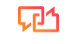 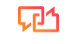 ДОДАТОК 3ЛОТ 2: Ігровий майданчик для дошкільної та молодшої шкільної вікової групиОчікується, що Підрядник доставить та встановить ігрові майданчики для дошкільнят (віком 4-6 років) та дітей шкільного віку (7-13 років), забезпечуючи  безпечний відпочинок  під час гри на відкритому просторі відповідно до наданих технічних специфікацій в тендерній заявці.Дитячий майданчик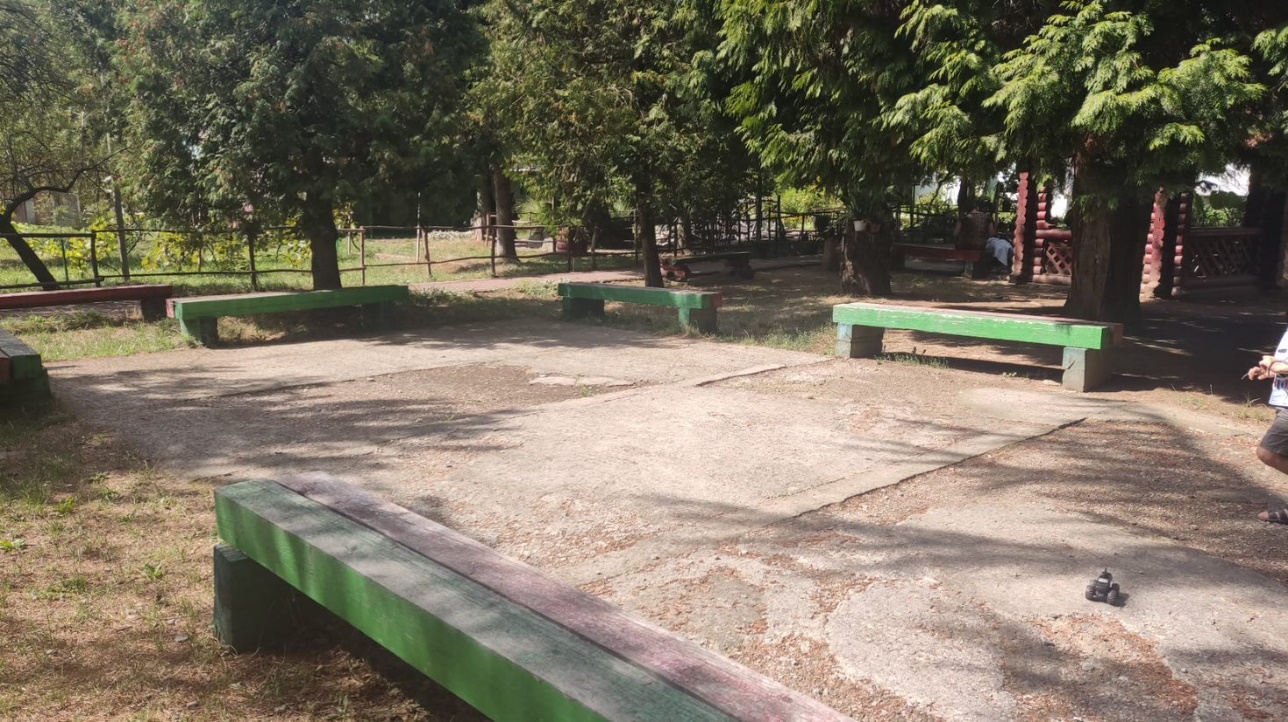 Дитячий майданчик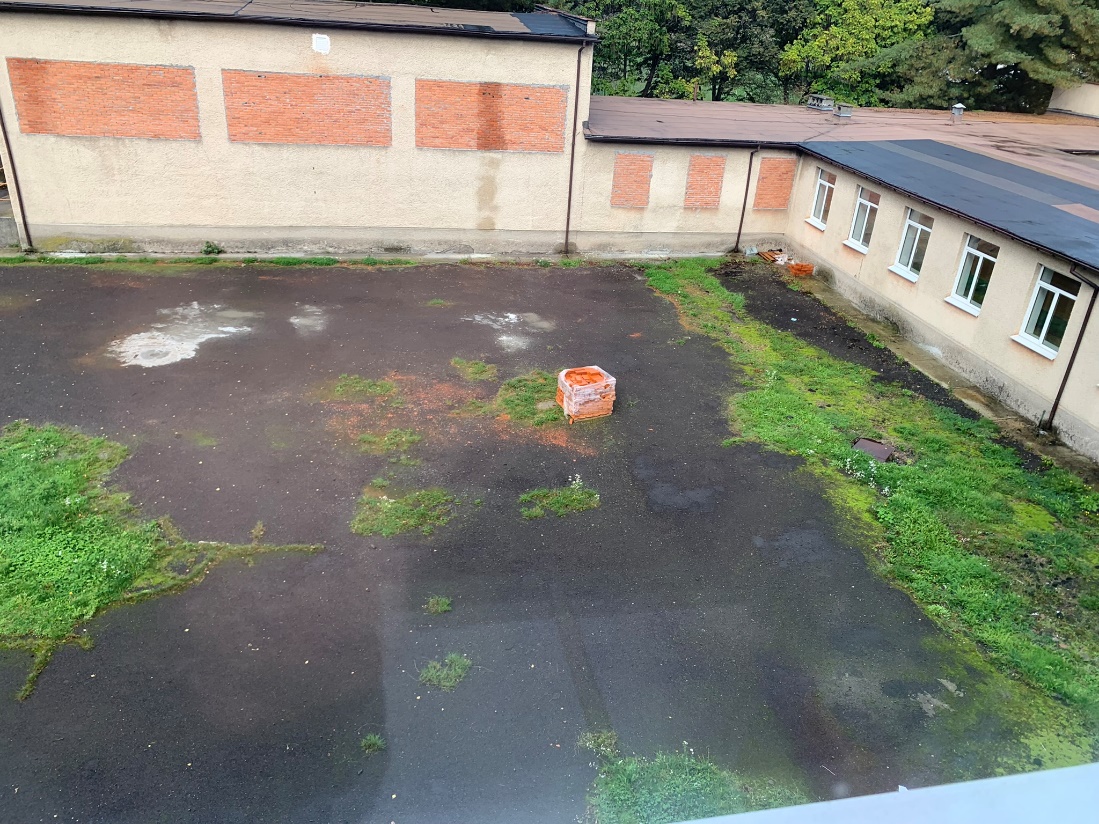 Дитячий майданчик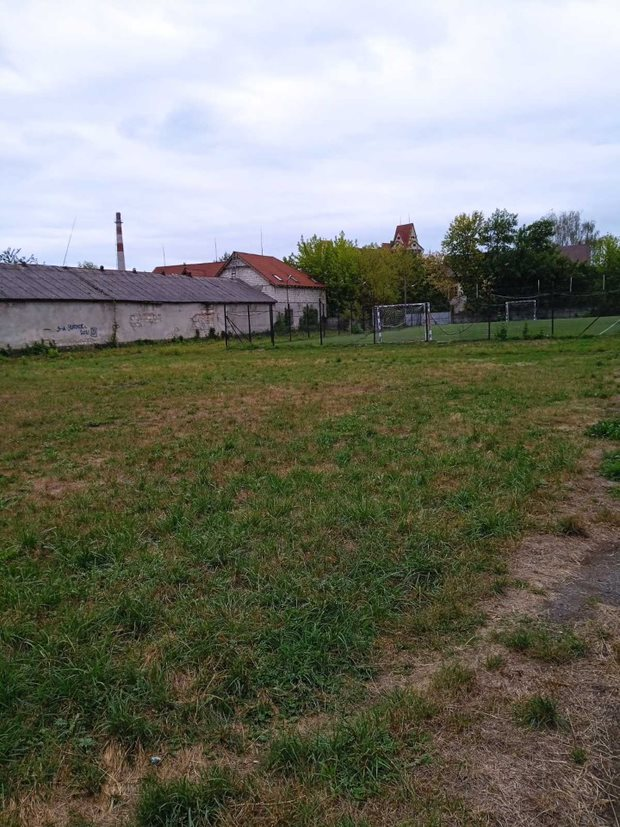 Дитячий майданчик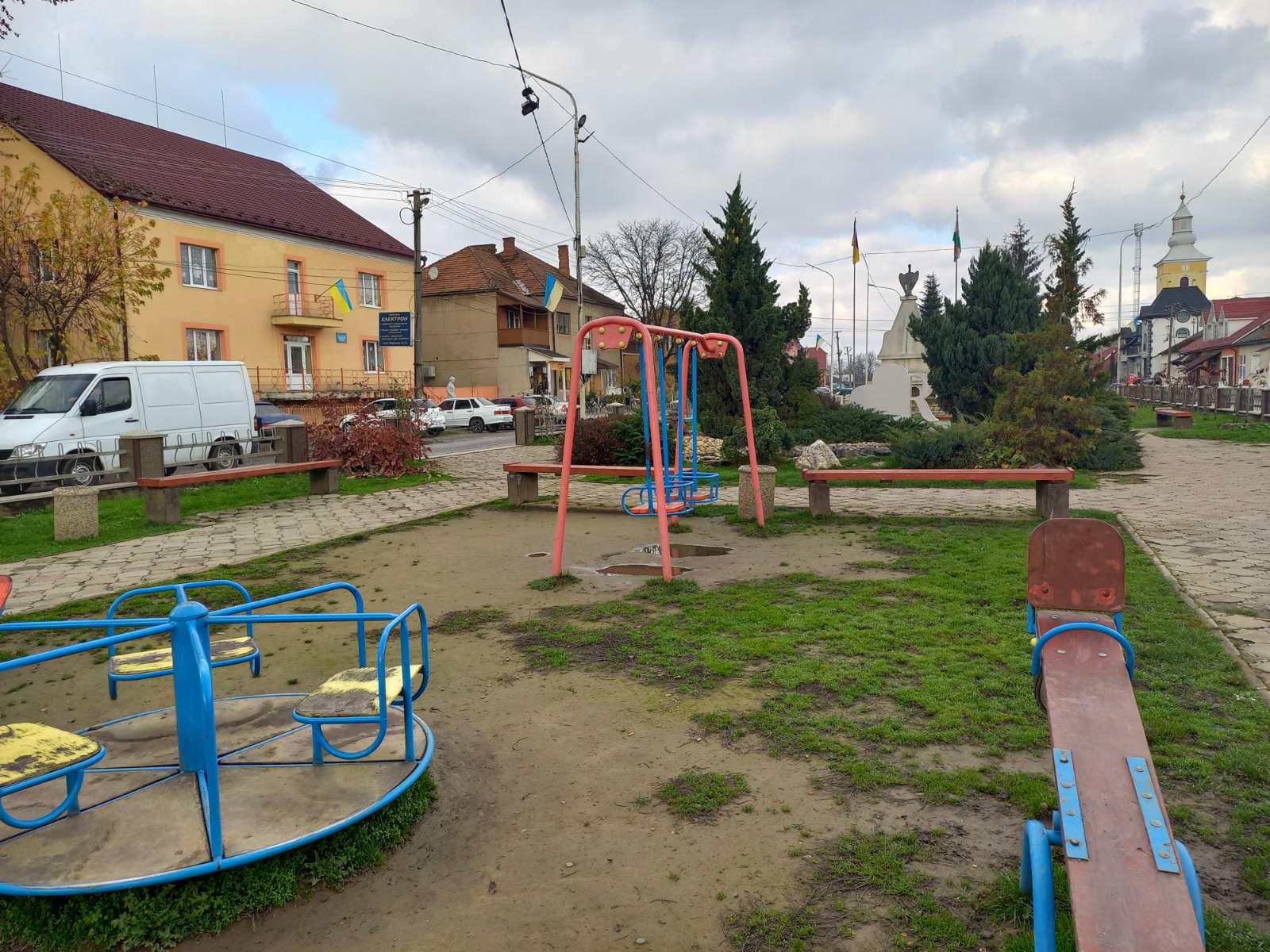 Дитячий майданчик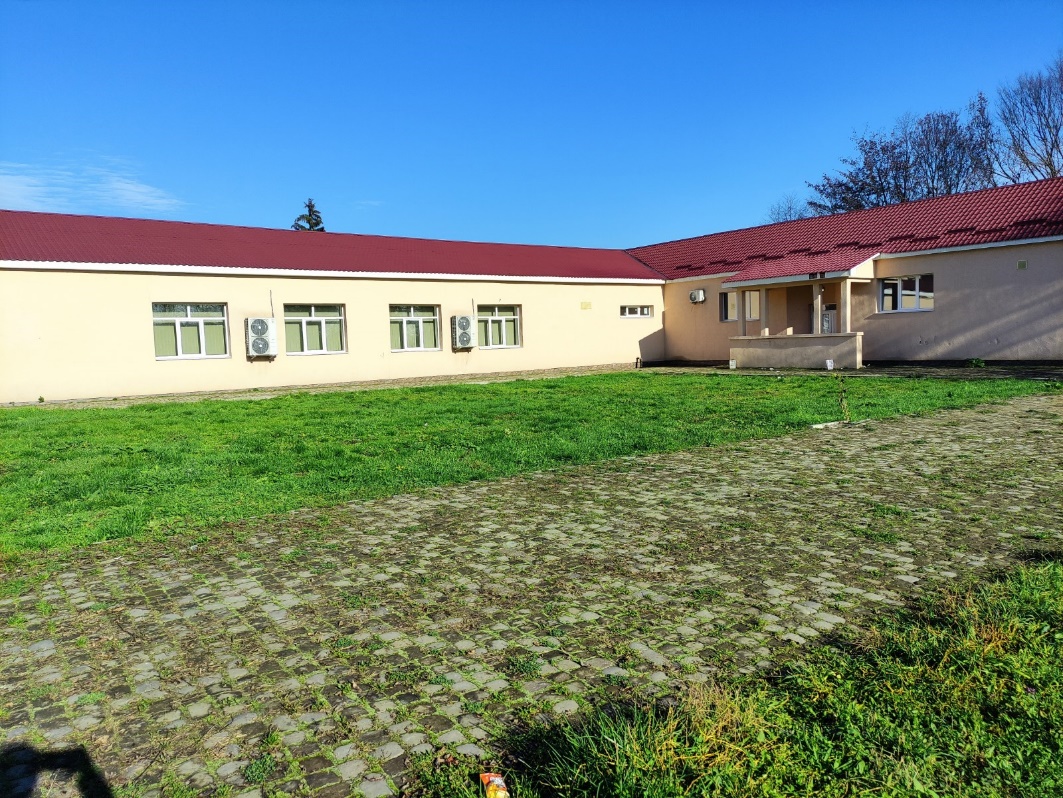 Район:Мукачівський районМісто/Село:МукачевоАдреса:вул. Андрія Літуна 15/3Розташування:Мукачівський центр позашкільної освіти Власник:Комунальна власністьОпис:Дитячий майданчик зі старими лавками.Район:Ужгородський районМісто/Село:с.Тур’ї РеметиАдреса:Т.Ремета,вул.Сільвая,27Розташування:Внутрішня частина двору школиВласник:Перебуває у комунальній власності селищної ради.Опис:Площадка з частково збереженим твердим покриттямРайон:Ужгородський районМісто/Село:ПеречинАдреса:Перечин, вул. Ужанська, 9Розташування:Майданчик на территорії колишньої школи в центрі міста.Власник:Перебуває у комунальній власності міської ради.Опис:Ділянка з ґрунтовим покриттям та огорожею.Район:ХустськийМісто/Село:смт. ВишковоАдреса:90454, смт. Вишково, Центральна площаРозташування:Ділянка знаходиться на центральній площі села, навпроти ЗДО №1 «Веселка».Власник:Вишківська селищна радаОпис:В наявності старий дитячий майданчик (гойдалки)Район:БерегівськийМісто/Село:с. ВилокАдреса:вул.Шевченка 38Розташування:На подвір'ї Вилоцького будинку культуриВласник:Вилоцька радаОпис:Двір 5х35, центр відпочинку дітей та молоді, поруч футбольне поле.